Принято:Решение Ученого совета От «02» июля 2022 г.Протокол №5Факультет экономики и праваРабочая программа учебной дисциплиныЭКОНОМИЧЕСКИЙ ПОТЕНЦИАЛ ТАМОЖЕННОЙ ТЕРРИТОРИИ РОССИИНаправление подготовки (специальность)38.05.02 Таможенное делоНаправленность (специализация) подготовки:Таможенные платежи и валютное регулированиеКвалификация выпускника:Специалист таможенного делаФорма обучения:Очная, заочнаяСоставитель программы:Житник Н.А., старший преподаватель кафедры Таможенного права и организации таможенного делаМосква 2022СОДЕРЖАНИЕ1. Аннотация к дисциплине................................................................................................................32. Перечень планируемых результатов обучения, соотнесенных с планируемыми результатами освоения основной профессиональной образовательной программы...........................................33. Объем дисциплины в зачетных единицах с указанием количества академических часов, выделенных на контактную работу обучающихся с преподавателем (по видам занятий) и на самостоятельную работу обучающихся............................................................................................53.1. Объем дисциплины по видам учебных занятий (в часах) ........................................................54. Содержание дисциплины, структурированное по темам (разделам) с указанием отведенного на них количества академических часов и видов учебных занятий………………………...……54.1. Разделы дисциплины и трудоемкость по видам учебных занятий (в академических часах).54.2. Содержание дисциплины, структурированное по разделам (темам)…………………..…...95. Перечень учебно-методического обеспечения для самостоятельной работы обучающихся по дисциплине………...………………………………………………………………………….…....126. Оценочные материалы для проведения промежуточной аттестации обучающихся по дисциплине…………………………………………………………………………………………146.1. Описание показателей и критериев оценивания компетенций, описание шкал……...…...146.2. Методические материалы, определяющие процедуры оценивания знаний, умений, навыков и (или) опыта деятельности, характеризующих этапы формирования компетенций в процессе освоения основной профессиональной образовательной программы…………….…186.3. Типовые контрольные задания или иные материалы, необходимые для процедуры оценивания знаний, умений, навыков и (или) опыта деятельности, характеризующих этапы формирования компетенций в процессе освоения основной профессиональной образовательной программы………..……………………………………………...……………..196.3.1. Типовые задания для проведения текущего контроля обучающихся.…………..……….196.3.2. Типовые задания для проведения промежуточной аттестации обучающихся………….236.4. Методические материалы, определяющие процедуры оценивания знаний, умений, навыков и (или) опыта деятельности, характеризующих этапы формирования компетенций..277. Перечень основной и дополнительной учебной литературы, необходимой для освоения дисциплины………...………………………………………………………………………..……..288. Методические указания для обучающихся по освоению дисциплины……………...............299. Описание материально-технической базы, необходимой для осуществления образовательного процесса по дисциплине……………..….…………………………………….3510. Перечень информационных технологий, используемых при осуществлении образовательного процесса по дисциплине, в том числе комплект лицензионного программного обеспечения, электронно-библиотечные системы, современные профессиональные базы данных и информационные справочные системы...…………….…...3510.1 Лицензионное программное обеспечение………………………………...………………...3510.2. Электронно-библиотечная система………………………………………...…………...…..3610.3. Современные профессиональные базы данных………………………………………..…..3610.4. Информационные справочные системы…………………………………...........……….…3611. Особенности реализации дисциплины для инвалидов и лиц с ограниченными возможностями здоровья…………………………...……………………………………………..3612. Лист регистрации изменений ....................................................................................................1. Аннотация к дисциплинеРабочая программа дисциплины «Экономический потенциал таможенной территории России» составлена в соответствии с требованиями ФГОС ВО по направлению подготовки 38.05.02 Таможенное дело (уровень специалитета), утвержденного приказом Министерства науки и высшего образования РФ от 25.11.2020 г. № 1453.Рабочая программа содержит обязательные для изучения темы по дисциплине «Экономический потенциал таможенной территории России». Дисциплина дает целостное представление об основных принципах экономического потенциала таможенной территории России.Место дисциплины в структуре основной профессиональной образовательной программыНастоящая дисциплина включена в часть, формируемую участниками образовательных отношений, Блока1 учебных планов по направлению подготовки 38.05.02 Таможенное дело (уровень специалитета).Дисциплина изучается на 1 курсе в 1 семестре – для очной формы обучения и на 1 курсе во 2 семестре – для заочной формы обучения, форма контроля - зачёт.Цель изучения дисциплины: формирование у обучающихся системы знаний в области экономического потенциала России, раскрытие роли и значения его на таможенной территории в современных условиях.Задачи:определение и основные понятия экономического потенциала таможенной территории России;изучение ресурсного потенциала таможенной территории России;формирование представления о трудовом потенциале таможенной территории России;изучения производственного потенциала таможенной территории России;изучение региональных интеграционных процессов в России.Компетенции обучающегося, формируемые в результате освоения дисциплины:УК-9 - способен принимать обоснованные экономические решения в различных областях жизнедеятельности; ОПК-1 - способен применять знания в сфере экономики и управления, анализировать потенциал и тенденции развития российской и мировой экономик для решения практических и (или) исследовательских задач в профессиональной деятельности2. Перечень планируемых результатов обучения, соотнесенных с планируемыми результатами освоения основной профессиональной образовательной программыПроцесс изучения дисциплины направлен на формирование компетенций, предусмотренных ФГОС ВО по направлению подготовки 38.05.02 Таможенное дело (уровень специалитета). 3. Объем дисциплины в зачетных единицах с указанием количества академических часов, выделенных на контактную работу обучающихся с преподавателем (по видам занятий) и на самостоятельную работу обучающихсяОбщая трудоемкость дисциплины составляет 3 зачетные единицы.3.1 Объём дисциплины по видам учебных занятий (в часах)4. Содержание дисциплины, структурированное по темам (разделам) с указанием отведенного на них количества академических часов и видов учебных занятий4.1 Разделы дисциплины и трудоемкость по видам учебных занятий (в академических часах)для очной формы обучениядля заочной формы обучения4.2. Содержание дисциплины, структурированное по разделамТема 1. Основные понятия дисциплины «Экономический потенциал
 таможенной территории России»Содержание лекционного курсаОбщая характеристика экономического потенциала таможенной территории России. Понятие таможенной территории и таможенной границы Российской Федерации. Пределы таможенной территории и таможенная граница. Функции таможенной границы. Экономический потенциал таможенной территории России: объем и содержание понятия. Оценка экономического потенциала. Характеристика экономического потенциала Российской Федерации.Содержание практических занятий1.Понятие таможенной территории и таможенной границы Российской Федерации. 2.Пределы таможенной территории и таможенная граница. 3.Функции таможенной границы.Тема 2. Ресурсный потенциал таможенной территории России            Содержание лекционного курсаТопливно-энергетические ресурсы. Виды топливно-энергетических ресурсов. Особенность топливно-энергетических ресурсов. Размещение топливно-энергетических ресурсов на территории страны. Металлорудные и неметаллические минеральные ресурсы. Виды металлорудных минеральных ресурсов. Экономическая оценка металлорудных месторождений. Расположение металлорудных минеральных ресурсов. Виды неметаллических минеральных ресурсов. Расположение месторождений апатитов, фосфоритов, калийных солей. Содержание практических занятийВиды топливно-энергетических ресурсов. Особенность топливно-энергетических ресурсов. Размещение топливно-энергетических ресурсов на территории страны.. Тема 3. Трудовой потенциал таможенной территории России Содержание лекционного курсаСовременная демографическая ситуация в России. Трудовые ресурсы, как основные факторы производства. Соотношение экономического роста и трудового потенциала. Понятие динамики населения. Характеристика демографической ситуации с 1988 г. по настоящее время. Понятие депопуляции. Состояние трудовых ресурсов в России. Понятие экономически-активного населения. Уровень безработицы. Территориальное распределение трудового потенциала. Содержание государственной политики занятости населения. Неоднородность динамики трудовых ресурсов. Роль крупных и сверхкрупных городов в динамике трудового потенциала. Миграция трудового населения. Основные направления миграции трудового населения.              Содержание практических занятийТрудовые ресурсы, как основные факторы производства. Соотношение экономического роста и трудового потенциала. Понятие динамики населения..Тема 4. Производственный потенциал таможенной территории России Содержание лекционного курсаОбщая характеристика производственного потенциала таможенного территории Российской Федерации. Финансовый потенциал таможенной территории Российской Федерации. Понятие рынка капитала. Отраслевой потенциал. Инфраструктура таможенной территории РФ. Инфраструктура – как важный часть народного хозяйства страны. Производительные силы таможенной территории России. Основные закономерности размещения производительных сил. Условия и факторы, влияющие на размещение производств и отдельных отраслей. Территориальная дифференциация и экономическое районирование. Экономические зоны и экономические районы            Содержание практических занятийФинансовый потенциал таможенной территории Российской Федерации. Понятие рынка капитала.             3.  Отраслевой потенциал.Тема 5. Россия и региональные интеграционные процессы Содержание лекционного курсаПотенциал свободных экономических зон в Российской Федерации. Усиление интеграционных процессов. Понятие свободных экономических зон. Особенность свободных экономических зон. Цель свободных экономических зон. Социальная роль свободных экономических зон. Таможенный союз и его экономический потенциал. Причины экономической интеграции. Перспективный план интеграционного развития СНГ. Особенности таможенных отношений с членами Таможенного союза. Россия в системе международных экономических отношений.Содержание практических занятийПонятие свободных экономических зон. Особенность свободных экономических зон. Цель свободных экономических зон..5. Перечень учебно-методического обеспечения для самостоятельной работы обучающихся по дисциплине Самостоятельная работа обучающихся при изучении курса «Экономический потенциал таможенной территории России» предполагает, в первую очередь, работу с основной и дополнительной литературой. Результатами этой работы становятся выступления на практических занятиях, участие в обсуждении. Методика самостоятельной работы предварительно разъясняется преподавателем и в последующем может уточняться с учетом индивидуальных особенностей обучающихся. Время и место самостоятельной работы выбираются обучающимися по своему усмотрению с учетом рекомендаций преподавателя.Самостоятельную работу над дисциплиной следует начинать с изучения рабочей программы дисциплины «Экономический потенциал таможенной территории России», которая содержит основные требования к знаниям, умениям и навыкам обучаемых. Обязательно следует вспомнить рекомендации преподавателя, данные в ходе установочных занятий. Затем – приступать к изучению отдельных разделов и тем в порядке, предусмотренном программой.Получив представление об основном содержании раздела, темы, необходимо изучить материал с помощью учебников, указанных в разделе 7 указанной программы. Целесообразно составить краткий конспект или схему, отображающую смысл и связи основных понятий данного раздела и включенных в него тем. Затем, как показывает опыт, полезно изучить выдержки из первоисточников. При желании можно составить их краткий конспект. Обязательно следует записывать возникшие вопросы, на которые не удалось ответить самостоятельно.6. Оценочные материалы для проведения промежуточной аттестации обучающихся по дисциплине «Экономический потенциал таможенной территории России»6.1. Описание показателей и критериев оценивания компетенций, описание шкал оценивания  6.2. Методические материалы, определяющие процедуры оценивания знаний, умений, навыков и (или) опыта деятельности, характеризующих этапы формирования компетенций в процессе освоения основной профессиональной образовательной программы6.3. Типовые контрольные задания или иные материалы, необходимые для процедуры оценивания знаний, умений, навыков и (или) опыта деятельности, характеризующих этапы формирования компетенций в процессе освоения основной профессиональной образовательной программы6.3.1. Типовые задания для проведения текущего контроля обучающихся6.3.1.1. Задания для устного опроса на семинарских, практических занятиях                                                       (Темы 1,4)Тема 1. Общая характеристика экономического потенциала таможенной территории РФСпецифика системы взаимосвязей в социальной сфере региона. Принципы реформирования социальной сферы в регионе. Целевое программирование и формирование новых для социальной сферы организационно-хозяйственных функций управления. Органы административного управления свободной таможенной зоны. Целевые программы социально-экономического развития свободных таможенных зон. Финансовые ресурсы свободных таможенных зон: источники и приоритетные направления их использования. Антикризисное управление и тенденции мировой экономики. Структурные изменения в азиатских странах Роль государства в создании высоких технологий. Потенциал интеграционных процессов.Тема 4. Производственный потенциал таможенной территории России Формирование экспортного потенциала на основе сравнительных преимуществ в использовании экономических ресурсов. Расширение и диверсификация экспортного потенциала на базе конкурентных преимуществ предприятий определенных отраслей национального хозяйства. Импорт товаров в России и развитие экономического потенциала импортозамещающих производств. Иностранные инвестиции и их структура. Методы оценки международного инвестиционного климата. Инвестиционный кризис и расширение форм привлечения иностранных инвестиций в российскую экономику. ‘Бегство” российского капитала за рубеж и создание благоприятных условий для его реинвестирования. Государственное регулирование международного движения капитала. Факторы включения экономического потенциала России в потенциал развития мирового хозяйства.          6.3.1.2. Примерные темы рефератов(Темы 2,5)Тема 2.Ресурсный потенциал таможенной территории РоссииЭкономический потенциал России и его строение. Методы исследования экономического потенциала страны. Экономический потенциал России и другие экономические науки.Трудовой потенциал. Производственный потенциал. Минерально-сырьевой потенциал. Инвестиционный потенциал. Научно-технический и инновационный потенциал.Система показателей оценки экономического потенциала. Оценка отдельных компонентов экономического потенциала. Потенциал добывающих отраслей промышленности. Потенциал обрабатывающих отраслей промышленности. Ресурсный потенциал  сельского хозяйства.Экономический потенциал оборонно-промышленного комплекса. Экономический потенциал Северного района.Тема 5. Россия и региональные интеграционные процессы Экономический потенциал Северо-Западного района. Экономический потенциал Центрального района. Экономический потенциал Волго-Вятского района. Экономический потенциал Центрально-Черноземного района. Экономический потенциал Поволжского района. Потенциал Северо-Кавказского района. Потенциал Урала. Потенциал Западной Сибири.Потенциал Восточной Сибири. Потенциал Дальнего Востока. Расширение и диверсификация экспортного потенциала на базе конкурентных преимуществ предприятий определенных отраслей национального хозяйства. Импорт товаров в России и развитие экономического потенциала импортозамещающих производств. Иностранные инвестиции и их структура. Интеграция экономических потенциалов государств-участников СНГ.6.3.2. Типовые задания для проведения промежуточной аттестации обучающихсяПромежуточная аттестация по дисциплине «Экономический потенциал таможенной территории России» проводится в форме  зачёта.      6.3.2.1. Типовые вопросы к зачётуЭкономический потенциал таможенной территории и его строение. Методы исследования экономического потенциала таможенной территории. Экономический потенциал таможенной территории и другие экономические науки. Динамика государственных границ таможенной территории. Организация службы по охране государственных таможенных границ. Экономическая безопасность и угрозы национальным интересам России в сфере народного хозяйства. Трудовой потенциал. Производственный потенциал. Минерально-сырьевой потенциал. Финансовый потенциал. Инвестиционный потенциал. Научно-технический и инновационный потенциал. Инфраструктура таможенной территории. Классификация сфер применения экспертной оценки стоимости хозяйственных объектов.Методы оценки стоимости хозяйственных объектов по доходу от их эксплуатации.Система показателей оценки экономического потенциала.Оценка отдельных компонентов экономического потенциала.Стратегия и приоритеты развития промышленности.Потенциал добывающих отраслей промышленности.Потенциал обрабатывающих отраслей промышленности.Демонополизация промышленного потенциала и развитие конкуренции отечественных товаропроизводителей.. Стратегии и приоритеты развития аграрного сектора экономики. Ресурсный потенциал в сельском хозяйстве. Потенциал предприятий продовольственного комплекса и продовольственная безопасность России. Вооруженные силы РФ и состояние предприятий оборонного комплекса. Система военно-промышленного комплекса. Экономический потенциал ВПК. Структура системы управления военно-промышленным комплексом. Экономика военной реформы и наращивание потенциала конверсии оборонной промышленности. Особенности формирования и географическое расположение финансово-промышленных групп. Критерии классификации российских финансово-промышленных групп. Потенциал Северного района. Потенциал Северо-Западного района. Потенциал Центрального района. Потенциал Волго-Вятского района. Потенциал Центрально-Черноземного района. Потенциал Поволжского района. Потенциал Северо-Кавказского района. Потенциал Урала. Потенциал Западной Сибири. Потенциал Восточной Сибири. Потенциал дальнего Востока. Свободная таможенная зона и ее границы. География свободных таможенных зон. Основные направления реструктуризации потенциала развития российской экономики. Целевые программы развития регионов, отраслей и межотраслевых комплексов. Правовое обеспечение государственного регулирования в области реструктуризации таможенного потенциала. Используемые методы расчета экономического потенциала субъекта РФ. Критерии эффективности использования экономического потенциала субъекта РФ. Оценка реализации экономического потенциала региона: маркетинговый подход. Принципы организации управления процессами экономического развития в крупном регионе. Особенности управления структурными изменениями в экономике крупного региона. Совершенствование управления развитием корпоративных предпринимательских систем и предпринимательства. Социальный сектор и пути его реформирования. Специфика системы взаимосвязей в социальной сфере региона. Принципы реформирования социальной сферы в регионе. Целевое программирование и формирование новых для социальной сферы организационно-хозяйственных функций управления. Органы административного управления свободной таможенной зоны. Целевые программы социально-экономического развития свободных таможенных зон. Финансовые ресурсы свободных таможенных зон: источники и приоритетные направления их использования. Антикризисное управление и тенденции мировой экономики. Структурные изменения в азиатских странах Роль государства в создании высоких технологий. Потенциал интеграционных процессов. Формирование экспортного потенциала на основе сравнительных преимуществ в использовании экономических ресурсов. Расширение и диверсификация экспортного потенциала на базе конкурентных преимуществ предприятий определенных отраслей национального хозяйства. Импорт товаров в России и развитие экономического потенциала импортозамещающих производств. Иностранные инвестиции и их структура. Методы оценки международного инвестиционного климата. Инвестиционный кризис и расширение форм привлечения иностранных инвестиций в российскую экономику. ‘Бегство” российского капитала за рубеж и создание благоприятных условий для его реинвестирования. Государственное регулирование международного движения капитала. Факторы включения экономического потенциала России в потенциал развития мирового хозяйства. Основные направления в области внешнеэкономической политики на предстоящий период. Международные региональные приоритеты внешней политики. Интеграция экономических потенциалов государств участников СНГ и создание Таможенного союза.6.4. Методические материалы, определяющие процедуры оценивания знаний, умений, навыков и (или) опыта деятельности, характеризующих этапы формирования компетенцийС целью определения уровня овладения компетенциями, закрепленными за дисциплиной, в заданные преподавателем сроки проводится текущий и промежуточный контроль знаний, умений и навыков каждого обучающегося. Все виды текущего контроля осуществляются на практических занятиях. Исключение составляет устный опрос, который может проводиться в начале или конце лекции в течение 15-20 мин. с целью закрепления знаний терминологии по дисциплине. При оценке компетенций принимается во внимание формирование профессионального мировоззрения, определенного уровня включённости в занятия, рефлексивные навыки, владение изучаемым материалом. Процедура оценивания компетенций обучающихся основана на следующих стандартах:1. Периодичность проведения оценки.2. Многоступенчатость: оценка (как преподавателем, так и обучающимися группы) и самооценка обучающегося, обсуждение результатов и комплекс мер по устранению недостатков.3. Единство используемой технологии для всех обучающихся, выполнение условий сопоставимости результатов оценивания.4. Соблюдение последовательности проведения оценки.Текущая аттестация обучающихся. Текущая аттестация обучающихся по дисциплине «Экономический потенциал таможенной территории России» проводится в соответствии с локальными нормативными актами ОАНО ВО МПСУ и является обязательной.Текущая аттестация по дисциплине «Экономический потенциал таможенной территории России» проводится в форме опроса и контрольных мероприятий по оцениванию фактических результатов обучения обучающихся и осуществляется преподавателем дисциплины. Объектами оценивания выступают:учебная дисциплина (активность на занятиях, своевременность выполнения различных видов заданий, посещаемость всех видов занятий по аттестуемой дисциплине);степень усвоения теоретических знаний в качестве «ключей анализа»;уровень овладения практическими умениями и навыками по всем видам учебной работы;результаты самостоятельной работы (изучение книг из списка основной и дополнительной литературы).Активность обучающегося на занятиях оценивается на основе выполненных обучающимся работ и заданий, предусмотренных данной рабочей программой дисциплины. Кроме того, оценивание обучающегося проводится на текущем контроле по дисциплине. Оценивание обучающегося на контрольной неделе проводится преподавателем независимо от наличия или отсутствия обучающегося (по уважительной или неуважительной причине) на занятии. Оценка носит комплексный характер и учитывает достижения обучающегося по основным компонентам учебного процесса за текущий период.Оценивание обучающегося носит комплексный характер и учитывает достижения обучающегося по основным компонентам учебного процесса за текущий период с выставлением оценок в ведомости.Промежуточная аттестация обучающихся. Промежуточная аттестация обучающихся по дисциплине «Экономический потенциал таможенной территории России» проводится в соответствии с локальными нормативными актами ОАНО ВО «МПСУ» и является обязательной.Промежуточная аттестация по дисциплине «Экономический потенциал таможенной территории России» проводится в соответствии с учебным планом в 1-м семестре для очной формы обучения и во 2-м семестре для заочной формы обучения в виде зачёта в период зачетно-экзаменационной сессии в соответствии с графиком проведения. Обучающиеся допускаются к зачёту по дисциплине в случае выполнения им учебного плана по дисциплине: выполнения всех заданий и мероприятий, предусмотренных программой дисциплины.Оценка знаний обучающегося на зачете определяется его учебными достижениями в семестровый период и результатами текущего контроля знаний и выполнением им заданий.Знания умения, навыки обучающегося на зачете оцениваются как: «зачтено» и «незачтено».Основой для определения оценки служит уровень усвоения обучающимися материала, предусмотренного данной рабочей программой.7. Перечень основной и дополнительной учебной литературы, необходимой для освоения дисциплины а) основная учебная литература:Вагин, В. Д. Экономический потенциал территории Российской Федерации [Электронный ресурс] : учебное пособие / В. Д. Вагин. — Электрон. текстовые данные. — СПб. : Интермедия, 2017. — 264 c. — 978-5-4383-0073-1. — Режим доступа: http://www.iprbookshop.ru/82334.htmlВавилова, Е. В. Экономический потенциал территории Российской Федерации [Электронный ресурс] : учебное пособие / Е. В. Вавилова, — Электрон. текстовые данные. — Москва: КНОРУС, ЭБС АСВ, 2021. — 172 c. — 978-5-7410-1455-4. — Режим доступа: http://www.iprbookshop.ru/61429.htmlб) дополнительная учебная литература:Орлов, С. Л. Особые экономические территории в России [Электронный ресурс] : монография / С. Л. Орлов, Г. Г. Иванов. — 2-е изд. — Электрон. текстовые данные. — М. : Дашков и К, 2019. — 252 c. — 978-5-394-03351-3. — Режим доступа: http://www.iprbookshop.ru/85413.htmlМурзин, А. Д. Стратегическое планирование социо-эколого-экономического развития урбанизированных территорий на основе менеджмента риска [Электронный ресурс] : монография / А. Д. Мурзин. — Электрон. текстовые данные. — Ростов-на-Дону, Таганрог : Издательство Южного федерального университета, 2017. — 153 c. — 978-5-9275-2346-7. — Режим доступа: http://www.iprbookshop.ru/87499.html8. Методические указания для обучающихся по освоению дисциплины 9. Описание материально-технической базы, необходимой для осуществления образовательного процесса по дисциплинеДля осуществления образовательного процесса по дисциплине необходимо использование следующих помещений: 1. Кабинет № 307, оснащенный компьютерами с учебными программами Альта Софт, мультимедийное оборудование.2. Кабинет № 405, оснащенный лабораторным оборудованием, наглядными пособиями, плакатами и макетами продовольственных и непродовольственных товаров (по заявке устанавливается мобильный комплект: ноутбук, проектор, экран).3. Кабинет № 304 используется для самостоятельной работы обучающихся с выходом в сеть Интернет.10. Перечень информационных технологий, используемых при осуществлении образовательного процесса по дисциплине, в том числе комплект лицензионного программного обеспечения, электронно-библиотечные системы, современные профессиональные базы данных и информационные справочные системыОбучающиеся обеспечены доступом к электронной информационно-образовательной среде Университета из любой точки, в которой имеется доступ к сети «Интернет», как на территории организации, так и вне ее.10.1 Лицензионное программное обеспечение:1. Операционная система Microsoft Windows XP Professional Russian — OEM-лицензии (поставляются в составе готового компьютера);2. Операционная система Microsoft Windows 7 Professional — OEM-лицензии (поставляются в составе готового компьютера);3. Программный пакет Microsoft Office 2007 — лицензия № 45829385 от 26.08.2009;4. Программный пакет Microsoft Office 2010 Professional — лицензия № 48234688 от 16.03.2011;5. Программный пакет Microsoft Office 2010 Professional — лицензия № 49261732 от 04.11.2011;6. Комплексная система антивирусной защиты DrWEB Entrprise Suite — лицензия № 126408928;7. 1С: Бухгалтерия 8 учебная версия — лицензионный договор № 01/200213 от 20.02.2013;8. Программный комплекс IBM SPSS Statistic BASE — лицензионный договор № 20130218-1 от 12.03.2013;9. Программный пакет LibreOffice — свободная лицензия Lesser General Public License10. Корпоративная платформа Microsoft Teams. Проприетарная лицензия.10.2. Электронно-библиотечная система:Электронная библиотечная система (ЭБС): http://www.iprbookshop.ru/Образовательная платформа ЮРАЙТ: https://urait.ru10.3. Современные профессиональные баз данных:Официальный интернет-портал базы данных правовой информации http://pravo.gov.ruПортал «Информационно-коммуникационные технологии в образовании» http://www.ict.edu.ruНаучная электронная библиотека http://www.elibrary.ru/Национальная электронная библиотека http://www.nns.ru/Электронные ресурсы Российской государственной библиотеки http://www.rsl.ru/ru/root3489/allWeb of Science Core Collection - политематическая реферативно-библиографическая и наукомтрическая (библиометрическая) база данных - http://webofscience.comПолнотекстовый архив ведущих западных научных журналов на российской платформе Национального электронно-информационного консорциума (НЭИКОН) http://neicon.ruБазы данных издательства Springer https://link.springer.comwww.minfin.ru Сайт Министерства финансов РФhttp://gks.ru Сайт Федеральной службы государственной статистикиwww.skrin.ru База данных СКРИН (крупнейшая база данных по российским компаниям, отраслям, регионам РФ)www.cbr.ru Сайт Центрального Банка Российской Федерацииhttp://moex.com/ Сайт Московской биржиwww.fcsm.ru Официальный сайт Федеральной службы по финансовым рынкам (ФСФР)www.rbc.ru Сайт РБК («РосБизнесКонсалтинг» - ведущая российская компания, работающая в сферах масс-медиа и информационных технологий)www.expert.ru Электронная версия журнала «Эксперт»http://ecsn.ru/ «Экономические науки» Программный комплекс Альта-Софт (Тамдок, Заполнитель, Такса, Альта ГТД10.4. Информационные справочные системы:Информационно-правовая система «Консультант+» Информационно-справочная система «LexPro» Портал Федеральных государственных образовательных стандартов высшего образования http://fgosvo.ruwww.garant.ru Информационно-правовая система Гарант11. Особенности реализации дисциплины для инвалидов и лиц с ограниченными возможностями здоровьяДля обеспечения образования инвалидов и обучающихся с ограниченными возможностями здоровья по личному заявлению обучающегося разрабатывается адаптированная образовательная программа, индивидуальный учебный план с учетом особенностей их психофизического развития и состояния здоровья, в частности применяется индивидуальный подход к освоению дисциплины, индивидуальные задания: рефераты, письменные работы и, наоборот, только устные ответы и диалоги, индивидуальные консультации, использование диктофона и других записывающих средств для воспроизведения лекционного и семинарского материала.В целях обеспечения обучающихся инвалидов и лиц с ограниченными возможностями здоровья библиотека комплектует фонд основной учебной литературой, адаптированной к ограничению их здоровья, предоставляет возможность удаленного использования электронных образовательных ресурсов, доступ к которым организован в ОАНО ВО «МПСУ». В библиотеке проводятся индивидуальные консультации для данной категории пользователей, оказывается помощь в регистрации и использовании сетевых и локальных электронных образовательных ресурсов, предоставляются места в читальном зале, оборудованные программами невизуального доступа к информации, экранными увеличителями и техническими средствами усиления остаточного зрения: Microsoft Windows 7, Центр специальных возможностей, Экранная лупа; MicrosoftWindows 7, Центр специальных возможностей, Экранный диктор; MicrosoftWindows 7, Центр специальных возможностей, Экранная клавиатура; экранная лупа OneLoupe; речевой синтезатор «Голос».12.Лист регистрации измененийРабочая программа учебной дисциплины обсуждена и утверждена на заседании Ученого совета от «22» марта 2021 г. протокол №5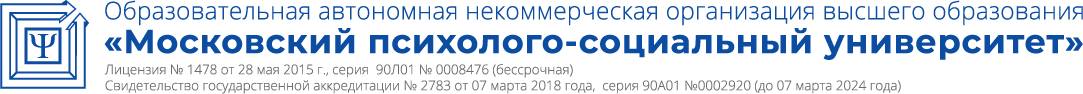 Код компетенцииРезультаты освоения ОПОП (содержание компетенций)Индикаторы достижения компетенцийФормы образовательной деятельности, способствующие формированию и развитию компетенцииУК-9Способен использовать основы экономических и математических знаний при оценке эффективности результатов деятельности в различных сферахПК-9.1. Знает закономерности развития и принципы размещения различных отраслей мирового хозяйства;место, роль и перспективы включения России в мирохозяйственные связи в условиях глобализации; России в системе мирового хозяйстваКонтактная работа:ЛекцииПрактические занятияСамостоятельная работаУК-9Способен использовать основы экономических и математических знаний при оценке эффективности результатов деятельности в различных сферахПК-9.2. Умеет оценивать производственный потенциал и степень его использованияКонтактная работа:ЛекцииПрактические занятияСамостоятельная работаУК-9Способен использовать основы экономических и математических знаний при оценке эффективности результатов деятельности в различных сферахПК-9.3.Владеет навыками моделирования природных, социально-экономических и геоэкологических явлений и процессов, с учетом пространственно-временных условий и факторовКонтактная работа:ЛекцииПрактические занятияСамостоятельная работаОПК -1Способен анализировать потенциал регионального, отраслевого и функционального строения национальной экономикиОПК-1.1 Знает структуру экономического потенциала стран, функциональное и, отраслевое и региональное строение экономического потенциала, основы её формированияКонтактная работа:ЛекцииПрактические занятияСамостоятельная работаОПК -1Способен анализировать потенциал регионального, отраслевого и функционального строения национальной экономикиОПК-1.2 Умеет оценивать трудовые ресурсы; прогнозировать изменение их численностиКонтактная работа:ЛекцииПрактические занятияСамостоятельная работаОПК -1Способен анализировать потенциал регионального, отраслевого и функционального строения национальной экономикиОПК-1.3 Владеет навыками оценки степени влияния отдельных факторов на развитие и размещение важнейших сфер хозяйственной деятельности и населенияКонтактная работа:ЛекцииПрактические занятияСамостоятельная работаОбъём дисциплиныВсего часовВсего часовОбъём дисциплиныочная форма обучениязаочная форма обученияОбщая трудоемкость дисциплины108108Контактная работа обучающихся с преподавателем (всего)4012Аудиторная работа (всего):в том числе:Лекции164семинары, практические занятия248лабораторные работыВнеаудиторная работа (всего):в том числе:Самостоятельная работа обучающихся (всего)6892Вид промежуточной аттестации обучающегося - зачёт4№п/пРазделы и темы дисциплиныСеместрВиды учебной работы, включая самостоятельную работу студентов и трудоемкость (в часах)Виды учебной работы, включая самостоятельную работу студентов и трудоемкость (в часах)Виды учебной работы, включая самостоятельную работу студентов и трудоемкость (в часах)Виды учебной работы, включая самостоятельную работу студентов и трудоемкость (в часах)Виды учебной работы, включая самостоятельную работу студентов и трудоемкость (в часах)Виды учебной работы, включая самостоятельную работу студентов и трудоемкость (в часах)Виды учебной работы, включая самостоятельную работу студентов и трудоемкость (в часах)Вид оценочного средства текущего контроля успеваемости, промежуточной аттестации (по семестрам)№п/пРазделы и темы дисциплиныСеместрВсегоИз них аудиторные занятияИз них аудиторные занятияИз них аудиторные занятияСамостоятельная работаКонтрольная работаКурсовая работаВид оценочного средства текущего контроля успеваемости, промежуточной аттестации (по семестрам)№п/пРазделы и темы дисциплиныСеместрВсегоЛекции .Практикум. ЛабораторПрактическ.занятия /семинары 1Тема 1. Общая характеристика экономического потенциала таможенной территории РФ1222614Опрос2Тема 2. Ресурсный потенциал таможенной территории России1222614Реферат 3Тема 3. Трудовой потенциал таможенной территории России1224414Доклад4Тема 4.  Производственный потенциал таможенной территории России1224414Опрос5Тема 5. Россия и региональные интеграционные процессы1204412РефератКонтрольный срез6Зачет1ВопросыИТОГО108162468Зачет№п/пРазделы и темы дисциплиныСеместрВиды учебной работы, включая самостоятельную работу студентов и трудоемкость (в часах)Виды учебной работы, включая самостоятельную работу студентов и трудоемкость (в часах)Виды учебной работы, включая самостоятельную работу студентов и трудоемкость (в часах)Виды учебной работы, включая самостоятельную работу студентов и трудоемкость (в часах)Виды учебной работы, включая самостоятельную работу студентов и трудоемкость (в часах)Виды учебной работы, включая самостоятельную работу студентов и трудоемкость (в часах)Виды учебной работы, включая самостоятельную работу студентов и трудоемкость (в часах)Вид оценочного средства текущего контроля успеваемости, промежуточной аттестации (по семестрам)№п/пРазделы и темы дисциплиныСеместрВсегоИз них аудиторные занятияИз них аудиторные занятияИз них аудиторные занятияСамостоятельная работаКонтрольная работаКурсовая работаВид оценочного средства текущего контроля успеваемости, промежуточной аттестации (по семестрам)№п/пРазделы и темы дисциплиныСеместрВсегоЛекции .Практикум. ЛабораторПрактическ.занятия /семинары 1Тема 1. Общая характеристика экономического потенциала таможенной территории РФ222220Опрос 2Тема 2. Ресурсный потенциал таможенной территории России220218Реферат3Тема 3. Трудовой потенциал таможенной территории России220218Доклад4Тема 4.  Производственный потенциал таможенной территории России220218Опрос 5Тема 5. Россия и региональные интеграционные процессы2222218РефератКонтрольный срез6Зачет24ВопросыИТОГО210848924ЗачетНаименование темыВопросы, вынесенные на самостоятельное изучениеФормы самостоятельной работыУчебно-методическое обеспечениеФорма контроляТема 1. Общая характеристика экономического потенциала таможенной территории РФХарактеристика экономического потенциала Российской Федерации.Работа в библиотеке, включая ЭБС. Литература к теме, работа с интернет источникамиОпросТема 2. Ресурсный потенциал таможенной территории РоссииОсобенность топливно-энергетических ресурсов.Работа в библиотеке, включая ЭБС. Подготовка доклада- презентацииЛитература к теме, работа с интернет источникамиРеферат Тема 3. Трудовой потенциал таможенной территории РоссииОсновные направления миграции трудового населения.Работа в библиотеке, включая ЭБС. Подготовка реферата.Литература к теме, работа с интернет источникамиДокладТема 4. Производственный потенциал таможенной территории РоссииЭкономические зоны и экономические районыРабота в библиотеке, включая ЭБС. Литература к теме, работа с интернет источникамиОпросТема 5. Россия и региональные интеграционные процессыЦель свободных экономических зон.Работа в библиотеке, включая ЭБС. Подготовка доклада- презентации.Литература к теме, работа с интернет источникамиРефератКонтрольный срез № п/пНаименование оценочного средстваКраткая характеристика оценочного средстваШкала и критерии оценки, баллКритерии оценивания компетенции1.ОпросСбор первичной информации по выяснению уровня усвоения пройденного материала«Зачтено» - если обучающийся демонстрирует знание материала по разделу, основанные на знакомстве с обязательной литературой и современными публикациями; дает логичные, аргументированные ответы на поставленные вопросы. Также оценка «зачтено» ставится, если обучающимся допущены незначительные неточности в ответах, которые он исправляет путем наводящих вопросов со стороны преподавателя.«Не зачтено» - имеются существенные пробелы в знании основного материала по разделу, а также допущены принципиальные ошибки при изложении материала.УК-9.1, УК-9.2, УК-9.3, ОПК-1.1, ОПК-1.2, ОПК-1.3.2Доклад-презентацияПубличное выступление по представлению полученных результатов в программе Microsoft PowerPoint«5» – доклад выполнен в соответствии с заявленной темой, презентация легко читаема и ясна для понимания, грамотное использование терминологии, свободное изложение рассматриваемых проблем, докладчик правильно ответил на все вопросы в ходе дискуссии;«4» – некорректное оформление презентации, грамотное использование терминологии, в основном свободное изложение рассматриваемых проблем, докладчик частично правильно ответил на все вопросы в ходе дискуссии;«3» – отсутствие презентации, докладчик испытывал затруднения при выступлении и ответе на вопросы в ходе дискуссии;«2» - докладчик не раскрыл темуУК-9.1, УК-9.2, УК-9.3, ОПК-1.1, ОПК-1.2, ОПК-1.3.3Контрольный срезОрганизуется как элемент учебного занятия в виде выполнения обучающимися блока заданий в письменной форме по заданному разделу дисциплины«Зачтено» - если обучающийся демонстрирует знание материала по разделу, основанные на знакомстве с обязательной литературой и современными публикациями; дает логичные, аргументированные ответы на поставленные вопросы. Также оценка «зачтено» ставится, если обучающимся допущены незначительные неточности в ответах, которые он исправляет путем наводящих вопросов со стороны преподавателя.«Незачтено» - имеются существенные пробелы в знании основного материала по разделу, а также допущены принципиальные ошибки при изложении материала.УК-9.1, УК-9.2, УК-9.3, ОПК-1.1, ОПК-1.2, ОПК-1.3.4Реферативный обзорРеферативный обзор, охватывает несколько первичных документов, дает сопоставление разных точек зрения по конкретному вопросу. «отлично» - реферативный обзор содержит полную информацию по представляемой теме, основанную на обязательных литературных источниках и современных публикациях; «хорошо» - представленная тема раскрыта, однако реферативный обзор содержит неполную информацию по представляемой теме; «удовлетворительно» - обучающийся демонстрирует поверхностные знания по выбранной теме, имеет затруднения с использованием научно-понятийного аппарата и терминологии курса; «неудовлетворительно» - реферативный обзор не подготовлен либо имеет существенные пробелы по представленной тематике, основан на недостоверной информации, выступающим допущены принципиальные ошибки при изложении материалаУК-9.1, УК-9.2, УК-9.3, ОПК-1.1, ОПК-1.2, ОПК-1.3.№Форма контроля/ коды оцениваемых компетенцийПроцедура оцениванияШкала и критерии оценки, балл1.Зачёт - УК-9.1, УК-9.2, УК-9.3, ОПК-1.1, ОПК-1.2, ОПК-1.3.Правильность ответов на все вопросы (верное, четкое и достаточно глубокое изложение идей, понятий, фактов и т.д.);Сочетание полноты и лаконичности ответа;Наличие практических навыков по дисциплине (решение задач или заданий);Ориентирование в учебной, научной и специальной литературе;Логика и аргументированность изложения;Грамотное комментирование, приведение примеров, аналогий;Культура ответа.«Зачет»Воспроизведение учебного материала с требуемой степенью точности; демонстрация обучающимся знаний в объеме пройденной программы и дополнительно рекомендованной литературы; грамотное и логически стройное изложение материала при ответе; приведение примеров, аналогий, фактов из практического опыта.«Незачет»Наличие существенных (грубых) ошибок в ответах, демонстрация обучающимся частичных знаний по пройденной программе; отсутствие ответа.Вид деятельностиМетодические указания по организации деятельности студентаЛекцияНаписание конспекта лекций: кратко, схематично, последовательно фиксировать основные положения, выводы, формулировки, обобщения; помечать важные мысли, выделять ключевые слова, термины. Проверка терминов, понятий с помощью энциклопедий, словарей, справочников с выписыванием толкований в тетрадь. Обозначить вопросы, термины, материал, который вызывает трудности, пометить и попытаться найти ответ в рекомендуемой литературе. Если самостоятельно не удается разобраться в материале, необходимо сформулировать вопрос и задать преподавателю на консультации, на практическом занятии.Практические занятияПроработка рабочей программы дисциплины, уделяя особое внимание целям и задачам, структуре и содержанию дисциплины. Ознакомление с темами и планами практических (семинарских) занятий.   Анализ   основной   нормативно-правовой   и   учебной литературы, после чего работа с рекомендованной дополнительной литературой. Конспектирование источников. Подготовка ответов к контрольным вопросам, просмотр рекомендуемой литературы, работа с текстами нормативно-правовых актов.  Прослушивание аудио-  и видеозаписей по заданной теме, решение задач. Устные выступления студентов по контрольным вопросам семинарского занятия.  Выступление на семинаре должно быть компактным и вразумительным, без неоправданных отступлений и рассуждений.  Студент должен излагать (не читать) материал выступления свободно. Необходимо концентрировать свое внимание на том, что выступление должно быть обращено к аудитории, а не к преподавателю, т.к.   это   значимый   аспект   профессиональныхкомпетенций юриста. По   окончании   семинарского   занятия   студенту   следует повторить выводы, сконструированные на семинаре, проследив логику их построения, отметив положения, лежащие в их основе. Для этого студенту в течение семинара следует делать пометки. Более того в случае неточностей и (или) непонимания какого-либо вопроса пройденного материала студенту следует обратиться к преподавателю   для   получения   необходимой   консультации   и разъяснения возникшей ситуации.Самостоятельная работаСамостоятельная работа проводится с целью: систематизации и закрепления полученных теоретических знаний и практических умений обучающихся; углубления и расширения теоретических знаний студентов; формирования умений использовать нормативную,  правовую, справочную  документацию, учебную  и специальную литературу; развития познавательных способностей и активности обучающихся: творческой инициативы, самостоятельности, ответственности, организованности; формирование самостоятельности мышления, способностей к саморазвитию, совершенствованию и самоорганизации; формирования профессиональных компетенций; развитию исследовательских умений обучающихся. Формы и виды самостоятельной работы: чтение основной и дополнительной литературы – самостоятельное изучение материала по рекомендуемым литературным источникам; работа с библиотечным каталогом, самостоятельный подбор необходимой литературы; работа со словарем, справочником; поиск необходимой информации в сети Интернет; конспектирование  источников; реферирование источников; составление аннотаций к прочитанным литературным источникам; составление рецензий и отзывов на прочитанный материал; составление обзора публикаций по теме; составление и разработка терминологического словаря; составление хронологической таблицы; составление библиографии (библиографической картотеки); подготовка к различным формам текущей и промежуточной аттестации (к тестированию, зачету, экзамену); выполнение домашних контрольных работ; самостоятельное выполнение практических заданий репродуктивного типа (ответы на вопросы, тесты; выполнение творческих заданий). Технология организации самостоятельной работы обучающихся включает использование информационных и материально-технических ресурсов образовательного учреждения: библиотеку с читальным залом, укомплектованную в соответствии с существующими нормами; учебно-методическую базу учебных кабинетов, лабораторий и зала кодификации; компьютерные классы с возможностью работы в сети Интернет; аудитории (классы) для консультационной деятельности; учебную и учебно-методическую литературу, разработанную с учетом увеличения доли самостоятельной работы студентов, и иные  методические материалы. Перед выполнением обучающимися внеаудиторной самостоятельной работы преподаватель проводит консультирование по выполнению задания, который включает цель задания, его содержания, сроки выполнения, ориентировочный объем работы, основные требования к результатам работы, критерии оценки. Во время выполнения обучающимися внеаудиторной самостоятельной работы и при необходимости преподаватель может проводить индивидуальные и групповые консультации. Самостоятельная работа может осуществляться индивидуально или группами обучающихся в зависимости от цели, объема, конкретной тематики самостоятельной работы, уровня сложности, уровня умений обучающихся. Контроль самостоятельной работы предусматривает:соотнесение содержания контроля с целями обучения; объективность контроля;валидность контроля (соответствие предъявляемых заданий тому, что предполагается проверить); дифференциацию контрольно-измерительных материалов.Формы контроля самостоятельной работы:просмотр и проверка выполнения самостоятельной работы преподавателем;организация самопроверки, взаимопроверки выполненного задания в группе; обсуждение результатов выполненной работы на занятии;проведение письменного опроса; проведение устного опроса;организация и проведение индивидуального собеседования; организация и проведение собеседования с группой;защита отчетов о проделанной работе.ОпросОпрос - это средство контроля, организованное как специальная беседа преподавателя с обучающимся на темы, связанные с изучаемой дисциплиной, и рассчитанное на выявление объема знаний по определенному разделу, теме, проблеме и т.п. Проблематика, выносимая на опрос определена в заданиях для самостоятельной работы обучающегося, а также может определяться преподавателем, ведущим семинарские занятия. Во время проведения опроса обучающийся должен уметь обсудить с преподавателем соответствующую проблематику на уровне диалога.РефератСтудент вправе избрать для реферата любую тему в пределах   программы учебной дисциплины. Важно при этом учитывать ее актуальность, научную разработанность, возможность нахождения необходимых источников для изучения темы реферата, имеющиеся у студента начальные знания и личный интерес к выбору данной темы. После выбора темы реферата составляется перечень источников (монографий, научных статей, законодательных и иных нормативных правовых актов, справочной литературы, содержащей комментарии, статистические данные, результаты социологических исследований и т.п.).  Особое внимание следует обратить на использование законов, иных нормативно-правовых актов, действующих в последней редакции. Реферат - это самостоятельная учебно-исследовательская работа студента, где автор раскрывает суть исследуемой проблемы, приводит различные точки зрения, а также собственные взгляды на нее. Содержание материала должно быть логичным, изложение материала носит   проблемно-поисковый характер. Примерные этапы работы над рефератом: формулирование темы (тема должна быть актуальной, оригинальной и интересной по содержанию); подбор и изучение основных источников по теме (как правило, не менее 10); составление библиографии; обработка и систематизация информации; разработка плана; написание реферата; публичное выступление с результатами исследования (на семинаре, на заседании предметного кружка, на студенческой научно-практической конференции, на консультации). Реферат должен отражать: знание   современного состояния проблемы; обоснование выбранной темы; использование известных результатов и фактов; полноту цитируемой литературы, ссылки на работы ученых, занимающихся данной проблемой; актуальность поставленной проблемы; материал, подтверждающий научное, либо практическое значение в настоящее время. Не позднее, чем за 5 дней до защиты или выступления реферат представляется на рецензию преподавателю. Защита реферата продолжается в течение 5-7 минут по плану. Выступающему студенту, по окончании представления реферата, могут быть заданы вопросы по теме реферата. Рекомендуемый объем реферата 10-15 страниц компьютерного (машинописного) текста. ДокладСтудент вправе избрать для доклада любую тему в пределах   программы   учебной   дисциплины.   Важно   при   этом учитывать ее актуальность, научную разработанность, возможность нахождения необходимых источников для изучения темы доклада, имеющиеся у студента начальные знания и личный интерес к выбору данной темы. После выбора темы доклада составляется перечень источников (монографий, научных статей, законодательных и иных нормативных правовых актов, справочной литературы, содержащей комментарии, статистические данные, результаты социологических исследований и т.п.).  Особое внимание следует обратить на использование законов, иных нормативно-правовых актов, действующих в последней редакции. Доклад - это самостоятельная учебно-исследовательская работа студента, где автор раскрывает суть исследуемой проблемы, приводит различные точки зрения, а также собственные взгляды на нее. Содержание материала должно быть логичным, изложение материала носит   проблемно-поисковый характер. Примерные этапы работы над   докладом: формулирование темы (тема должна быть актуальной, оригинальной и интересной по содержанию); подбор и  изучение  основных источников  по  теме  (как  правило,  не  менее  10);  составление библиографии; обработка и систематизация информации; разработка плана;  написание  доклада;  публичное  выступление  с результатами исследования (на семинаре, на заседании предметного кружка,  на  студенческой  научно-практической  конференции,  на консультации). Ддоклад должен отражать: знание   современного состояния проблемы; обоснование выбранной темы; использование известных результатов и фактов; полноту цитируемой литературы, ссылки на работы ученых, занимающихся данной проблемой; актуальность поставленной проблемы; материал, подтверждающий научное, либо практическое значение в настоящее время. Не позднее, чем за 5 дней до выступления доклад представляется на рецензию преподавателю. Выступление с докладом продолжается в течение 5-7 минут по плану. Выступающему студенту, по окончании доклада, могут быть заданы вопросы по теме доклада. Рекомендуемый объем доклада – 2-3 страницы. Контрольный срез Организуется как элемент учебного занятия в виде выполнения обучающимися блока заданий в письменной форме по заданному разделу дисциплины. Отражает способность обучающегося правильно сформулировать ответ; умение письменно выражать свою точку зрения по данному вопросу; ориентироваться в терминологии; применять полученные в ходе лекций и практик знания (для решения тестовых заданий); степень разработки темы обучающимся; полнота и качество использования относящихся к теме специальной литературы, нормативных актов, юридической практики, творческий подход к написанию контрольной работы; аргументированность выводов. Может быть реализован в форме защиты контрольной работы.Подготовка к зачётуПри подготовке к зачёту необходимо ориентироваться на конспекты лекций, рабочую программу дисциплины, нормативную, учебную и рекомендуемую литературу. Основное в подготовке к сдаче зачета - это повторение всего материала дисциплины, по которому необходимо сдавать зачет. При подготовке к сдаче зачета обучающийся весь объем работы должен распределять равномерно по дням, отведенным для подготовки к зачету, контролировать каждый день выполнение намеченной работы.  По завершению изучения дисциплины сдается зачёт.  В период подготовки к зачёту обучающийся вновь обращается к уже изученному (пройденному) учебному материалу.  Подготовка обучающегося к зачёту включает в себя три этапа: самостоятельная работа в течение семестра; непосредственная подготовка в дни, предшествующие зачету по темам курса; подготовка к ответу на вопросы зачету. Зачёт проводится по вопросам, охватывающим весь пройденный материал дисциплины, включая вопросы, отведенные для самостоятельного изучения.  № п/пСодержание измененияСодержание измененияРеквизиты документа об утверждении измененияРеквизиты документа об утверждении измененияДата введения измененияДата введения измененияУтверждена решением Ученого совета на основании Федерального государственного образовательного стандарта высшего образования по направлению подготовки 38.05.02 Таможенное дело (уровень специалитета), утвержденного приказом Министерства науки и высшего образования РФ от 25.11. 2020 г. N 1453.Утверждена решением Ученого совета на основании Федерального государственного образовательного стандарта высшего образования по направлению подготовки 38.05.02 Таможенное дело (уровень специалитета), утвержденного приказом Министерства науки и высшего образования РФ от 25.11. 2020 г. N 1453.Протокол заседания Ученого совета  от «22» марта 2021 года протокол №5Протокол заседания Ученого совета  от «22» марта 2021 года протокол №501.09.202101.09.2021